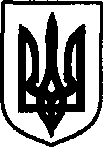 УКРАЇНАДунаєвецька міська  рада VII скликанняР І Ш Е Н Н ЯПершої сесії25 листопада  2015 р.                             Дунаївці	                       № 13-1/2015рПро припинення діяльності сільських рад, що увійшли до складу Дунаєвецької міської  ради Керуючись Законом України «Про місцеве самоврядування в Україні», пунктом 7 частини другої статті 8 Закону України «Про добровільне об’єднання територіальних громад», постановою ЦВК від 28.08.2015 р. № 193 «Про початок виборчого процесу перших виборів депутатів сільських, селищних, міських рад об’єднаних територіальних громад та відповідних сільських, селищних, міських голів 25 жовтня 2015 року», рішенням тридцять третьої (позачергової) сесії Хмельницької обласної ради VІ скликання від 13 серпня 2015 року № 9-33/2015  «Про утворення Дунаєвецької міської об’єднаної територіальної громади і призначення перших місцевих виборів депутатів Дунаєвецької міської ради об’єднаної територіальної громади та Дунаєвецького міського голови» прийнятого на підставі подання Дунаєвецького міського голови  від 07.08.2015 № 02-18/567, висновку, затвердженого розпорядженням голови Хмельницької обласної державної адміністрації від 05.08.2015  №359/2015-р, враховуючи рішення Дунаєвецької міської та Великожванчицької, Великокужелівської, Великопобіянської, Вихрівської, Воробіївської, Ганнівської, Гірчичнянської, Голозубинецької, Гуто-Яцьковецької, Дем’янковецької, Держанівської, Залісцівської, Зеленченської, Іванковецької, Лисецької, Малокужелівської, Малопобіянської, Миньковецької, Нестеровецької, Рахнівської, Рачинецької, Сиворогівської, Січинецької, Сокілецької, Чаньківської сільських рад, міська радаВИРІШИЛА:Припинити повноваження органів місцевого самоврядування сільських голів, секретарів та депутатів Великожванчицької, Великокужелівської, Великопобіянської, Вихрівської, Воробіївської, Ганнівської, Гірчичнянської, Голозубинецької, Гуто-Яцьковецької, Дем’янковецької, Держанівської, Залісцівської, Зеленченської, Іванковецької, Лисецької, Малокужелівської, Малопобіянської, Миньковецької, Нестеровецької, Рахнівської, Рачинецької, Сиворогівської, Січинецької, Сокілецької, Чаньківської сільських рад з моменту набуття повноважень новообраним Дунаєвецьким міським головою Заяць Веліною Владиславівною та Дунаєвецькою міською радою об’єднаної територіальної громади, як правонаступником, утвореним внаслідок добровільного об’єднання територіальних громад:а) Припинити юридичну особу Великожванчицька сільська рада (адреса: с. Великий Жванчик, код 04406348) шляхом ліквідації;б) Створити ліквідаційну комісію з припинення юридичної особи Великожванчицької сільської ради у складі:Заяць Веліна Владиславівна – Дунаєвецький міський голова – голова комісії (ІПН 2251803343);виконуючий обов’язки старости – заступник голови комісії;Островський Микола Гелярдович – секретар міської ради (ІПН 2758120136);Максімова Марія Іванівна – головний бухгалтер Великожванчицької  сільської ради  (ІПН 2316103243);Юрейко Оксана Олексіївна – діловод Великожванчицької сільської ради (ІПН 2820110780).а) Припинити юридичну особу Великокужелівська сільська рада (адреса: с. Велика Кужелова , код 26038394) шляхом ліквідації;б) Створити ліквідаційну комісію з припинення юридичної особи Великокужелівської сільської ради у складі:Заяць Веліна Владиславівна – Дунаєвецький міський голова – голова комісії (ІПН 2251803343);Савіцька Наталя Анатоліївна – виконуючий обов’язки старости – заступник голови комісії (ІПН 2574822124);Островський Микола Гелярдович – секретар міської ради (ІПН 2758120136);Ліпінська Алла Іванівна – головний бухгалтер Великокужелівської сільської ради  (ІПН 2775018823);Ачкіназі Валентина Іванівна  – діловод Великокужелівської сільської ради (ІПН 2463019767).а) Припинити юридичну особу Великопобіянська сільська рада (адреса: с.Велика Побійна, код04406354) шляхом ліквідації;б) Створити ліквідаційну комісію з припинення юридичної особи Великопобіянської сільської ради у складі:Заяць Веліна Владиславівна– Дунаєвецький міський голова – голова комісії (ІПН 2251803343);Лукова Любов Олександрівна  – виконуючий обов’язки старости – заступник голови комісії (ІПН 2255803323);Островський Микола Гелярдович – секретар міської ради (ІПН 2758120136);Маримора Катерина Антонівна – рахівник касир Великопобіянської сільської ради  (ІПН 2987803963);Заплітняк Юрій Васильович – юрист Великопобіянської сільської ради (ІПН 3212618893).а) Припинити юридичну особу Вихрівська сільська рада (адреса: с. Вихрівка, код 04406360) шляхом ліквідації;б) Створити ліквідаційну комісію з припинення юридичної особи Вихрівської сільської ради у складі:Заяць Веліна Владиславівна – Дунаєвецький міський голова – голова комісії (ІПН 2251803343);Куніцький Віктор Станіславович – виконуючий обов’язки старости – заступник голови комісії (ІПН 1649301093);Островський Микола Гелярдович – секретар міської ради (ІПН 2758120136);Кушлак Алла Анатоліївна – головний бухгалтер Вихрівської сільської ради  (ІПН 2704502701);Вітковська Олена Анатоліївна – діловод Вихрівської сільської ради (ІПН 2809411722).а) Припинити юридичну особу Воробіївська сільська рада (адреса: с. Воробіївка, код 04406377) шляхом ліквідації;б) Створити ліквідаційну комісію з припинення юридичної особи Воробіївської сільської ради у складі:Заяць Веліна Владиславівна – Дунаєвецький міський голова – голова комісії (ІПН 2251803343).виконуючий обов’язки старости – заступник голови комісії;Островський Микола Гелярдович – секретар міської ради (ІПН 2758120136);Гоян Ніна Михайлівна  – головний бухгалтер Воробіївської   сільської ради  (ІПН 2057703842);Олійник Галина Леонідівна – діловод Воробіївської сільської ради (ІПН 2462212002).а) Припинити юридичну особу Ганнівська сільська рада (адреса: с. Ганнівка, код 213194990) шляхом ліквідації;б) Створити ліквідаційну комісію з припинення юридичної особи Ганнівської сільської ради у складі:Заяць Веліна Владиславівна – Дунаєвецький міський голова – голова комісії (ІПН 2251803343);Залевський Володимир Броніславович – виконуючий обов’язки старости – заступник голови комісії (ІПН 2331302518);Островський Микола Гелярдович – секретар міської ради (ІПН 2758120136);Герасімов Андрій Миколайович – головний бухгалтер Ганнівської  сільської ради  (ІПН 2117009518);Цедрик Валентина Михайлівна – діловод Ганнівської сільської ради (ІПН 2769101882).а) Припинити юридичну особу Гірчичнянська сільська рада (адреса: с. Гірчична, код 04406397) шляхом ліквідації;б) Створити ліквідаційну комісію з припинення юридичної особи Гірчичнянської сільської ради у складі:Заяць Веліна Владиславівна – Дунаєвецький міський голова – голова комісії (ІПН 2251803343);виконуючий обов’язки старости – заступник голови комісії (ІПН 2219803706);Островський Микола Гелярдович – секретар міської ради (ІПН 2758120136);Кріль Микола Володимирович – головний бухгалтер Гірчичнянської сільської ради  (ІПН 2936115312);Біла Світлана Михайлівна – діловод Гірчичнянської сільської ради (ІПН 2638902400).а) Припинити юридичну особу Голозубинецька сільська рада (адреса: с. Голозубинці, вул. Шевченка,35, код 04406383) шляхом ліквідації;б) Створити ліквідаційну комісію з припинення юридичної особи Голозубинецької сільської ради у складі:Заяць Веліна Владиславівна – Дунаєвецький міський голова – голова комісії (ІПН 2251803343);Михайлова Неля Віталіївна – виконуючий обов’язки старости – заступник голови комісії (ІПН 2598114583);Островський Микола Гелярдович – секретар міської ради (ІПН 2758120136);Свердлик Марія Григорівна  – головний бухгалтер Голозубинецької сільської ради  (ІПН 2139609887);Нечипорук Марія Петрівна – діловод Голозубинецької сільської ради (ІПН 2455518544).а) Припинити юридичну особу Гуто-Яцьковецька сільська рада (адреса: с. Гута Яцковецька, вул. Молодіжна, 36а, код 04406408) шляхом ліквідації;б) Створити ліквідаційну комісію з припинення юридичної особи Гуто-Яцьковецької сільської ради у складі:Заяць Веліна Владиславівна – Дунаєвецький міський голова – голова комісії (ІПН 2251803343);Солярик Надія Олексіївна – виконуючий обов’язки старости – заступник голови комісії (ІПН 2435002683);Островський Микола Гелярдович – секретар міської ради (ІПН 2758120136);Гурська Антоніна Семенівна – головний бухгалтер Гуто-Яцьковецької сільської ради  (ІПН 2009104505);Кошовата Жанна Миколаївна  – діловод Гуто-Яцьковецької сільської ради (ІПН 2509905927).а) Припинити юридичну особу Дем’янковецька сільська рада (адреса: с. Дем’янківці,вул Гагаріна,1 код 21314837) шляхом ліквідації;б) Створити ліквідаційну комісію з припинення юридичної особи Дем’янковецької сільської ради у складі:Заяць Веліна Владиславівна – Дунаєвецький міський голова – голова комісії (ІПН 2251803343);Кісілюк Ніла Михайлівна – виконуючий обов’язки старости – заступник голови комісії (ІПН 2538502949);Островський Микола Гелярдович – секретар міської ради (ІПН 2758120136).Васільєва Галина Володимирівна – головний бухгалтер Дем’янковецької сільської ради  (ІПН 2401902661);Коротинська Вікторія Вікторівна – діловод Дем’янковецької сільської ради (ІПН 2401902661).а) Припинити юридичну особу Держанівська сільська рада (адреса: с. Держанівка вул Центральна 39, код21314918) шляхом ліквідації.б) Створити ліквідаційну комісію з припинення юридичної особи Держанівської сільської ради у складі:Заяць Веліна Владиславівна– Дунаєвецький міський голова – голова комісії (ІПН 2251803343).Осецька Людмила Іванівна – виконуючий обов’язки старости – заступник голови комісії (ІПН 2138502787).Островський Микола Гелярдович – секретар міської ради (ІПН 2758120136);Стрателюк Лариса Степанівна – головний бухгалтер Держанівської сільської ради  (ІПН 2212009926).а) Припинити юридичну особу Залісцівська сільська рада (адреса: с. Залісці вул. Леніна, 4, код 04403077) шляхом ліквідації;б) Створити ліквідаційну комісію з припинення юридичної особи Залісцівської сільської ради у складі:Заяць Веліна Владиславівна– Дунаєвецький міський голова – голова комісії (ІПН 2251803343);Грусіцький Станіслав В’ячеславович – виконуючий обов’язки старости – заступник голови комісії (ІПН 1948605916);Островський Микола Гелярдович – секретар міської ради (ІПН 2758120136);Лавренюк Станіслав Адольфович – головний бухгалтер Залісцівської сільської ради  (ІПН 2378003068).а) Припинити юридичну особу Зеленченська сільська рада (адреса: с. Зеленче, вул. Центральна, 25, код04406420) шляхом ліквідації;б) Створити ліквідаційну комісію з припинення юридичної особи Зеленченської сільської ради у складі:Заяць Веліна Владиславівна– Дунаєвецький міський голова – голова комісії (ІПН 2251803343);Мосьондз Надія Володимирівна – виконуючий обов’язки старости – заступник голови комісії (ІПН 2437403086);Островський Микола Гелярдович – секретар міської ради (ІПН 2758120136);Боднар Оксана Анатоліївна – спеціаліст по веденню бухгалтерського обліку Зеленченської сільської ради  (ІПН 3150719943);Павлюк Валентина Вікторівна – рахівник касир Зеленченської сільської ради (ІПН 2448522321).а) Припинити юридичну особу Іванковецька сільська рада (адреса: с. Іванківці, вул Шкільна, 17, код 04403083) шляхом ліквідації;б) Створити ліквідаційну комісію з припинення юридичної особи Іванковецької сільської ради у складі:Заяць Веліна Владиславівна– Дунаєвецький міський голова – голова комісії (ІПН 2251803343);виконуючий обов’язки старости – заступник голови комісії;Островський Микола Гелярдович – секретар міської ради (ІПН 2758120136);Акрамова Алла Михайлівна – діловод Іванковецької сільської ради (ІПН 2581315880).а) Припинити юридичну особу Лисецька сільська рада (адреса: с. Лисець вул. Затонського, 70 , код 04406443) шляхом ліквідації;б) Створити ліквідаційну комісію з припинення юридичної особи Лисецької сільської ради у складі:Заяць Веліна Владиславівна– Дунаєвецький міський голова – голова комісії (ІПН 2251803343);Підлабушна Тетяна Михайлівна – виконуючий обов’язки старости – заступник голови комісії (ІПН 2756624689);Островський Микола Гелярдович – секретар міської ради (ІПН 2758120136);Мазур Лідія Іванівна – головний бухгалтер Лисецької сільської ради  (ІПН 2202903682);Вершигора Василь Дмитрович – діловод Лисецької сільської ради (ІПН 2662319641).а) Припинити юридичну особу Малокужелівська сільська рада (адреса: с. Мала Кужелівка, вул. Подільська, 7, код 04406489) шляхом ліквідації;б) Створити ліквідаційну комісію з припинення юридичної особи Малокужелівської сільської ради у складі:Заяць Веліна Владиславівна– Дунаєвецький міський голова – голова комісії (ІПН 2251803343);Ільєв Олександр Іванович – виконуючий обов’язки старости – заступник голови комісії (ІПН 2421623517);Островський Микола Гелярдович – секретар міської ради (ІПН 2758120136);Горбунова Валентина Михайлівна – головний бухгалтер Малокужелівської сільської ради  (ІПН 2611006801).а) Припинити юридичну особу Малопобіянська сільська рада (адреса: с. Мала Побіянка вул. Шевченка, 86 код04403120) шляхом ліквідації;б) Створити ліквідаційну комісію з припинення юридичної особи Малопобіянської сільської ради у складі:Заяць Веліна Владиславівна– Дунаєвецький міський голова – голова комісії (ІПН 2251803343);Глупак Василь Васильович  – виконуючий обов’язки старости – заступник голови комісії (ІПН 2155603139);Островський Микола Гелярдович – секретар міської ради (ІПН 2758120136);Романюк Ганна Йосипівна – головний бухгалтер Малопобіянської сільської ради  (ІПН 2114303608);Драгомерецька Людмила Василівна  – діловод Малопобіянської сільської ради (ІПН 2455906020).а) Припинити юридичну особу Миньковецька сільська рада (адреса: с.Миньківці, вул. РадянськаБ.20, код 04403096) шляхом ліквідації;б) Створити ліквідаційну комісію з припинення юридичної особи Миньковецької сільської ради у складі:Заяць Веліна Владиславівна– Дунаєвецький міський голова – голова комісії (ІПН 2251803343);Олійник Наталя Василівна – виконуючий обов’язки старости – заступник голови комісії (ІПН 2504116967);Островський Микола Гелярдович – секретар міської ради (ІПН 2758120136);Слободянюк Людмила Вікторівна – головний бухгалтер Миньковецької сільської ради  (ІПН 2691117881);Тихун Лариса Станіславівна  – діловод Миньковецької сільської ради (ІПН 2485915481).а) Припинити юридичну особу Нестеровецька сільська рада (адреса: с.Нестерівці , Польва, 1 код 04406516) шляхом ліквідації;б) Створити ліквідаційну комісію з припинення юридичної особи Нестеровецької сільської ради у складі:Заяць Веліна Владиславівна– Дунаєвецький міський голова – голова комісії (ІПН 2251803343);Пещанюк Ольга Володимирівна – виконуючий обов’язки старости – заступник голови комісії (ІПН 3159425922);Островський Микола Гелярдович – секретар міської ради (ІПН 2758120136);Стопчинська Людмила Сергіївна – головний бухгалтер Нестеровецької сільської ради  (ІПН 2939113900);Францішкова Ганна Тадоївна – діловод Нестеровецької сільської ради (ІПН 2225006708).а) Припинити юридичну особу Рахнівська сільська рада (адреса: с.Рахнівка, вул.Шкільна,6 код 21314754) шляхом ліквідації;б) Створити ліквідаційну комісію з припинення юридичної особи Рахнівської сільської ради у складі:Заяць Веліна Владиславівна– Дунаєвецький міський голова – голова комісії (ІПН 2251803343);виконуючий обов’язки старости – заступник голови комісії;Островський Микола Гелярдович – секретар міської ради (ІПН 2758120136);Мельник Олександра Петрівна –  головний бухгалтер Рахнівської сільської ради;Мельник Людмила Миколаївна – касир Рахнівської сільської ради  (без кода).а) Припинити юридичну особу Рачинецька сільська рада (адреса: с. Рачинці, вул. Миру 45,а, код 21314599) шляхом ліквідації;б) Створити ліквідаційну комісію з припинення юридичної особи Рачинецької сільської ради у складі:Заяць Веліна Владиславівна– Дунаєвецький міський голова – голова комісії (ІПН 2251803343);Ягольнік Володимир Андрійович  – виконуючий обов’язки старости – заступник голови комісії (ІПН 2285003317);Островський Микола Гелярдович – секретар міської ради (ІПН 2758120136);Ігнатієва Аліса Юріївна – спеціаліст по веденню бухгалтерського обліку Рачинецької сільської ради  (ІПН 3351306346).а) Припинити юридичну особу Сиворогівська сільська рада (адреса: с.Сивороги, код 04406526) шляхом ліквідації;б) Створити ліквідаційну комісію з припинення юридичної особи Сиворогівської сільської ради у складі:Заяць Веліна Владиславівна– Дунаєвецький міський голова – голова комісії (ІПН 2251803343);Поплавський Валерій Михайлович – виконуючий обов’язки старости – заступник голови комісії (ІПН 2337824057);Островський Микола Гелярдович – секретар міської ради (ІПН 2758120136);Пантелеймонова Людмила Михайлівна – головний бухгалтер Сиворогівської сільської ради  (ІПН 2364019503);Солярик Аліна Василівна  – діловод Сиворогівської сільської ради (ІПН 20364213785).а) Припинити юридичну особу Січинецька сільська рада (адреса: с. Січенці , код 23841512) шляхом ліквідації;б) Створити ліквідаційну комісію з припинення юридичної особи Січинецької сільської ради у складі:Заяць Веліна Владиславівна – Дунаєвецький міський голова – голова комісії (ІПН 2251803343);Білецький Володимир Васильович – виконуючий обов’язки старости – заступник голови комісії (ІПН 2045413417);Островський Микола Гелярдович – секретар міської ради (ІПН 2758120136);Шлапак Леся Миколаївна – головний бухгалтер Січинецької сільської ради  (ІПН 2724217142);Брендак Інна Віталіївна  – діловод Січинецької сільської ради (ІПН 2617517500).а) Припинити юридичну особу Сокілецької сільська рада (адреса: с. Сокілець , код04406532) шляхом ліквідації;б) Створити ліквідаційну комісію з припинення юридичної особи Сокілецької сільської ради у складі:Заяць Веліна Владиславівна– Дунаєвецький міський голова – голова комісії (ІПН 2251803343);Гордієнко Олександр Павлович – виконуючий обов’язки старости – заступник голови комісії (ІПН 1802812654);Островський Микола Гелярдович – секретар міської ради (ІПН 2758120136);Кузьмова Валентина Олексіївна  – заступник головного бухгалтера Сокілецької сільської ради  (ІПН 2460502843);Іванова Ольга Григорівна – діловод Сокілецької сільської ради (ІПН 2025303222).а) Припинити юридичну особу Чаньківська сільська рада (адреса: с. Чаньків, код04406555) шляхом ліквідації;    б) Створити ліквідаційну комісію з припинення юридичної особи Чаньківської сільської ради у складі: 1.   Заяць Веліна Владиславівна– Дунаєвецький міський голова – голова комісії (ІПН 2251803343); 2.  Кривоносюк Надія Іванівна – виконуючий обов’язки старости – заступник голови комісії (ІПН 2126102943);Островський Микола Гелярдович – секретар міської ради (ІПН 2758120136);Їжак Ольга Михайлівна – головний бухгалтер Чаньківської сільської ради    (ІПН 2883905945).Попередити працівників: Великожванчицької, Великокужелівської, Великопобіянської, Вихрівської, Воробіївської, Ганнівської, Гірчичнянської, Голозубинецької, Гуто-Яцьковецької, Дем’янковецької, Держанівської, Залісцівської, Зеленченської, Іванковецької, Лисецької, Малокужелівської, Малопобіянської, Миньковецької, Нестеровецької, Рахнівської, Рачинецької, Сиворогівської, Січинецької, Сокілецької, Чаньківської сільських рад про майбутнє вивільнення шляхом видачі відповідного попередження.Секретарю ради Островському Миколі Гелярдовичу подати державному реєстратору дане рішення для внесення до Єдиного державного реєстру запису про рішення щодо припинення юридичних осіб: Великожванчицької, Великокужелівської, Великопобіянської, Вихрівської, Воробіївської, Ганнівської, Гірчичнянської, Голозубинецької, Гуто-Яцьковецької, Дем’янковецької, Держанівської, Залісцівської, Зеленченської, Іванковецької, Лисецької, Малокужелівської, Малопобіянської, Миньковецької, Нестеровецької, Рахнівської, Рачинецької, Сиворогівської, Січинецької, Сокілецької, Чаньківської  сільських рад.Ліквідаційним комісіям з припинення юридичних осіб:1) провести повну інвентаризацію всього майна, активів, зобов’язань органу місцевого самоврядування, що припиняється;вжити заходів щодо виявлення кредиторів, а також письмово повідомити їх про припинення Великожванчицької, Великокужелівської, Великопобіянської, Вихрівської, Воробіївської, Ганнівської, Гірчичнянської, Голозубинецької, Гуто-Яцьковецької, Дем’янковецької, Держанівської, Залісцівської, Зеленченської, Іванковецької, Лисецької, Малокужелівської, Малопобіянської, Миньковецької, Нестеровецької, Рахнівської, Рачинецької, Сиворогівської, Січинецької, Сокілецької, Чаньківської сільських рад. Забезпечити здійснення розрахунків з кредиторами (у разі заявлення ними вимог) згідно з чинним законодавством України;вжити заходів щодо стягнення дебіторської заборгованості;скласти по закінченню строку для заявлення вимог кредиторів проміжний ліквідаційний баланс;скласти передавальні акти (баланси) після закінчення строку пред’явлення вимог кредиторів та подати їх на затвердження Дунаєвецькій міській раді;провести необхідні дії щодо закриття відповідних рахунків в банках, органах Державного казначейства України, отримання довідки про відсутність заборгованості Великожванчицької, Великокужелівської, Великопобіянської, Вихрівської, Воробіївської, Ганнівської, Гірчичнянської, Голозубинецької, Гуто-Яцьковецької, Дем’янковецької, Держанівської, Залісцівської, Зеленченської, Іванковецької, Лисецької, Малокужелівської, Малопобіянської, Миньковецької, Нестеровецької, Рахнівської, Рачинецької, Сиворогівської, Січинецької, Сокілецької, Чаньківської  сільських рад та інших дій, необхідних для припинення діяльності органу місцевого самоврядування;скласти ліквідаційний баланс та затвердити його рішенням Дунаєвецької міської ради.не раніше, ніж через два місяці з дати публікації повідомлення про припинення Великожванчицької, Великокужелівської, Великопобіянської, Вихрівської, Воробіївської, Ганнівської, Гірчичнянської, Голозубинецької, Гуто-Яцьковецької, Дем’янковецької, Держанівської, Залісцівської, Зеленченської, Іванковецької, Лисецької, Малокужелівської, Малопобіянської, Миньковецької, Нестеровецької, Рахнівської, Рачинецької, Сиворогівської, Січинецької, Сокілецької, Чаньківської сільських рад шляхом її ліквідації, надати державному реєстратору документи для державної реєстрації припинення. Дунаєвецькій міській раді забезпечити прийняття майна від  Великожванчицької, Великокужелівської, Великопобіянської, Вихрівської, Воробіївської, Ганнівської, Гірчичнянської, Голозубинецької, Гуто-Яцьковецької, Дем’янковецької, Держанівської, Залісцівської, Зеленченської, Іванковецької, Лисецької, Малокужелівської, Малопобіянської, Миньковецької, Нестеровецької, Рахнівської, Рачинецької, Сиворогівської, Січинецької, Сокілецької, Чаньківської  сільських рад у власність Дунаєвецької міської територіальної громади з моменту внесення до ЄДР запису про припинення їх діяльності.Дунаєвецьку міську раду вважати правонаступником активів та пасивів, всіх майнових прав та обов’язків  Великожванчицької, Великокужелівської, Великопобіянської, Вихрівської, Воробіївської, Ганнівської, Гірчичнянської, Голозубинецької, Гуто-Яцьковецької, Дем’янковецької, Держанівської, Залісцівської, Зеленченської, Іванковецької, Лисецької, Малокужелівської, Малопобіянської, Миньковецької, Нестеровецької, Рахнівської, Рачинецької, Сиворогівської, Січинецької, Сокілецької, Чаньківської  сільських рад. Затвердити план заходів  щодо припинення діяльності Великожванчицької, Великокужелівської, Великопобіянської, Вихрівської, Воробіївської, Ганнівської, Гірчичнянської, Голозубинецької, Гуто-Яцьковецької, Дем’янковецької, Держанівської, Залісцівської, Зеленченської, Іванковецької, Лисецької, Малокужелівської, Малопобіянської, Миньковецької, Нестеровецької, Рахнівської, Рачинецької, Сиворогівської, Січинецької, Сокілецької, Чаньківської сільських рад шляхом ліквідації (додається).Дунаєвецькому міському голові забезпечити внесення змін до установчих документів Юридичних осіб комунальної форми власності, утворених за рішеннями Великожванчицької, Великокужелівської, Великопобіянської, Вихрівської, Воробіївської, Ганнівської, Гірчичнянської, Голозубинецької, Гуто-Яцьковецької, Дем’янковецької, Держанівської, Залісцівської, Зеленченської, Іванковецької, Лисецької, Малокужелівської, Малопобіянської, Миньковецької, Нестеровецької, Рахнівської, Рачинецької, Сиворогівської, Січинецької, Сокілецької, Чаньківської сільських рад, які припиняються.Відповідні установчі документи затвердити на пленарному засіданні Дунаєвецької міської ради в строк не пізніше 3 місяців з моменту внесення до ЄДР запису про припинення Великожванчицької, Великокужелівської, Великопобіянської, Вихрівської, Воробіївської, Ганнівської, Гірчичнянської, Голозубинецької, Гуто-Яцьковецької, Дем’янковецької, Держанівської, Залісцівської, Зеленченської, Іванковецької, Лисецької, Малокужелівської, Малопобіянської, Миньковецької, Нестеровецької, Рахнівської, Рачинецької, Сиворогівської, Січинецької, Сокілецької, Чаньківської  сільських рад, що утворили комунальні підприємства, установи, організації.Визначити відповідальними за внесення змін до ЄДР щодо комунальних підприємств, установ, організацій керівників відповідних комунальних підприємств, установ, організацій.Відповідальним за виконання даного рішення є Дунаєвецький міський голова.Міський голова                                                                                  	                            В. ЗаяцьДодаток до рішення першої сесії міської  ради VІІ скликання від 25.11.2015 № 13-1/2015рПлан заходів щодо припинення діяльності Великожванчицької, Великокужелівської, Великопобіянської, Вихрівської, Воробіївської, Ганнівської, Гірчичнянської, Голозубинецької, Гуто-Яцьковецької, Дем’янковецької, Держанівської, Залісцівської, Зеленченської, Іванковецької, Лисецької, Малокужелівської, Малопобіянської, Миньковецької, Нестеровецької, Рахнівської, Рачинецької, Сиворогівської, Січинецької, Сокілецької, Чаньківської  сільських радСекретар міської ради                                                                                          М.Островський№ з/пЕтапПримітки1231Повідомлення про рішення щодо припинення органу, що здійснює державну реєстрацію, який уносить до єдиного реєстру відомості про те, що юридична особа перебуває у процесі припиненняЗдійснюється негайно головою громади або уповноваженою сесією особою з питань припинення після прийняття рішення  на сесії (ч. 1 ст. 105 ЦКУ)2Створення  комісії щодо припинення Створюється головою громади на сесії (як правонаступником майна суб’єкта господарювання). Ліквідацію може бути також покладено на орган управління суб’єкта, що ліквідується (п. 1 ст. 60 ГКУ)3Публікація оголошення про припинення та про порядок і строки заявлення кредиторами претензійХоча конкретний строк подачі оголошення не встановлено, вважаємо, що  комісія повинна його подати одразу після її створення4Подача документів державному реєстраторуПодається нотаріально засвідчена копія рішення засновників (учасників) або уповноваженого ними органу щодо припинення юридичної особи, а також документ, який підтверджує внесення плати за публікацію повідомлення про прийняття засновниками (учасниками) або уповноваженим ними органом рішення щодо припинення юридичної особи у спеціалізованому друкованому засобі масової інформації (ст. 34 Закону №755)5Складання проміжного ліквідаційного балансуПроміжний ліквідаційний баланс містить відомості про склад майна юридичної особи, що припиняється, перелік пред’явлених кредиторами вимог, а також про результати їх розгляду (п. 1 ст. 111 ЦКУ)6Проведення інвентаризації та передача товарно-матеріальних цінностейПроведення інвентаризації є обов’язковим (п. 1.9 Інструкції № 90). Після проведення інвентаризації здійснюється передача майна установи, що припиняється.7Задоволення вимог кредиторівЗадоволення вимог кредиторів здійснюється за черговістю, визначеною ст. 112 ЦКУ8Стягнення заборгованості з дебіторівЗдійснюються заходи щодо стягнення заборгованості9Здійснення розрахунків з працівниками та їх вивільнення (працевлаштування)До кінця поточного бюджетного року10Закриття рахунків у ДержказначействіЗакриття рахунків здійснюється відповідно до розділу 7 Порядку №22111Зняття з обліку в Пенсійному фонді УкраїниОстаточний розрахунок з органом Пенсійного фонду України проводиться на основі акта документальної перевірки, яка проводиться в 10-денний строк після отримання органом Пенсійного фонду України документів, зазначених у п.п. 3.4.1 Інструкції №21-1 (п.п. 3.4.2 Інструкції № 21-1)12Зняття з обліку у Фонді соціального страхування з тимчасової втрати працездатності (ФСС з ТВП)Остаточний розрахунок з ФСС з ТВП проводиться на основі акта документальної перевірки, яка проводиться органом ФСС з ТВП у 15-денний строк після одержання документів про ліквідацію страхувальника, зазначених у п. 2.15 Інструкції №16 (п. 4.8. Інструкції №16)13Зняття з обліку у Фонді соціального страхування від нещасних випадків на виробництві та професійних захворювань (ФСС НВВПЗ)Остаточний розрахунок з ФСС НВВПЗ проводиться на підставі акта перевірки повноти нарахування та сплати страхових внесків (п. 3.13 Інструкції №36)14Зняття з обліку у Фонді соціального страхування на випадок безробіття (ФСС ВБ)Остаточний розрахунок з ФСС ВБ проводиться на основі акта документальної перевірки, яка в 10-денний строк проводиться органом ФСС ВБ (п. 3.8. Інструкції №339)15Зняття з обліку як платника ЄСВРішення про анулювання реєстрації за заявою платника податку приймається податковим органом протягом 10 календарних днів після надання необхідних документів (п.п. 25.1 Положення №79)16Зняття з обліку як платника податківВідповідно до п.п. 8.1. Порядку №80 подачу до органу державної податкової служб документів для зняття установи як платника податків слід здійснити у триденний строк від дати внесення до Єдиного державного реєстру відомостей про те, що юридична особа перебуває у процесі припинення своєї діяльності 17Знищення печаток і штампів Акт комісії з відбитком печаток, які знищуються18Здача документів до архівуЗдача документів до архіву здійснюється відповідно до вимог, визначених Правилами №1619Затвердження остаточного ліквідаційного балансуОстаточний баланс затверджується після проведення інвентаризації, передачі ТМЦ, стягнення дебіторської заборгованості та погашення кредиторської заборгованості20Унесення запису про ліквідацію юридичної особи до Єдиного державного реєструДата внесення до Єдиного державного реєстру запису про проведення державної реєстрації припинення юридичної особи в результаті її ліквідації є датою державної реєстрації припинення юридичної особи (п.9 ст. 36 Закону №755).